Grafiskais pielikums Nr.1Madonas novada pašvaldības domes16.02.2021. lēmumam Nr.69(prot.Nr.4, 18.p.)Reālservitūtā novietojums nekustamā īpašuma “Purenes” zemes vienībā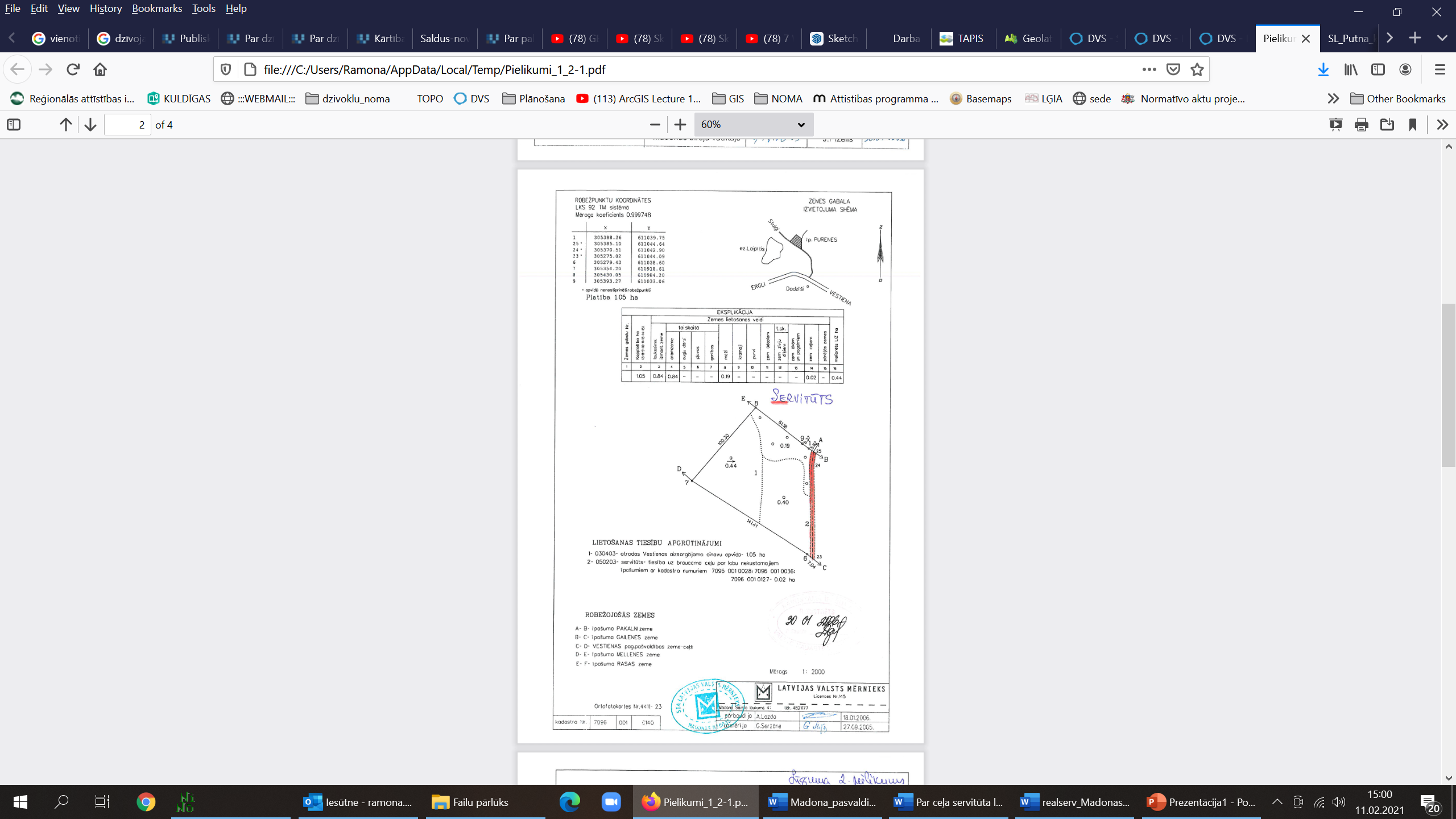 Grafiskais pielikums Nr.2Madonas novada pašvaldības domes16.02.2021. lēmumam Nr.69(prot.Nr.4, 18.p.)Reālservitūtā novietojums nekustamā īpašuma “Gailenes” zemes vienībā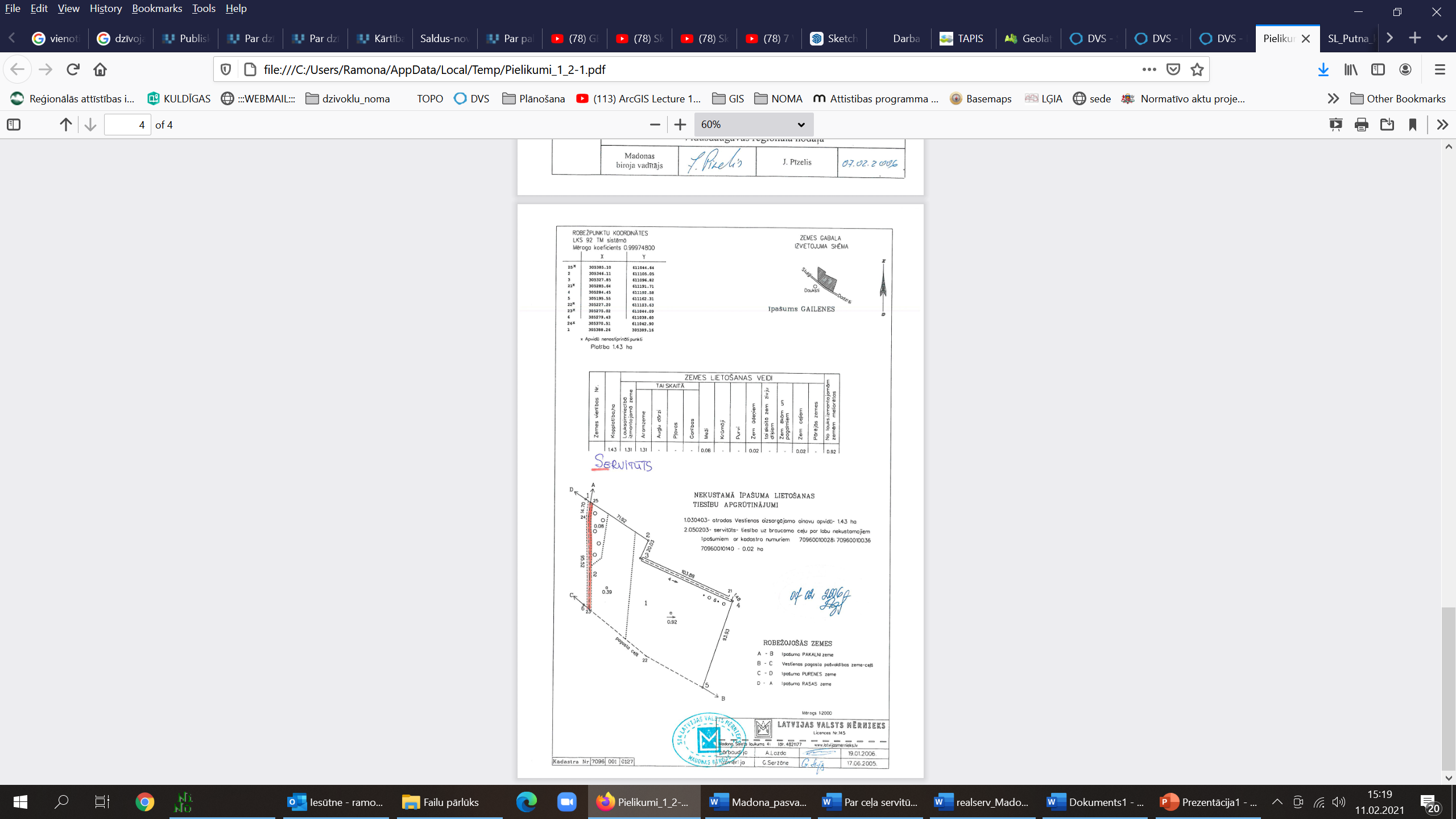 